Trường Mầm non Tuổi Hoa tổ chức tập huấn nâng cao trình độ chuyên môn cho giáo viên qua hình thức trực tuyến.Căn cứ kế hoạch giáo dục năm học 2021-2022 về việc thực hiện chương trình giáo dục mầm non của nhà trường, đồng thời với việc thực hiện kế hoạch về việc bồi dưỡng giáo viên, trường MN Tuổi Hoa đã tổ chức các lớp tập huấn nhằm nâng cao trình độ chuyên môn cho CBGVNV. Đặc biệt trong tình hình dịch bệnh Covid-19 đang diễn biến hết sức phức tạp, Tổ chuyên môn đã linh hoạt, sáng tạo tổ chức tập huấn, sinh hoạt chuyên môn dưới hình thức online trực tuyến giúp các cô giáo ở nhà những vẫn tiếp cận đầy đủ kiến thức đặc biệt có được tinh thần sẵn sàng chủ động với những hoạch định cho năm học mới 2021-2022.Nội dung của các buổi tập huấn, bồi dưỡng nhằm củng cố, nâng cao chất lượng thực hiện công tác chăm sóc - giáo dục trẻ cho giáo viên, nâng cao kĩ năng làm việc của giáo viên đáp ứng nhu cầu giáo dục trong thời kỳ mới như:- Thiết kế bài giảng mầm non sáng tạo.
- Ứng dụng các phần mềm trong việc dạy học online
- Bồi dưỡng nâng cao chất lượng soạn bài theo từng độ tuổi.Mặc dù các buổi bồi dưỡng được diễn ra với hình trực tuyến nhưng cán bộ, giáo viên  trong nhà trường đã tích cực tham gia học hỏi, cùng nhau thảo luận về nội dung bài học, tích cực làm bài tập và trả bài theo hướng dẫn của giảng viên, cũng như hướng dẫn chia sẻ cho nhau các kinh nghiệm ứng dụng vào thực tế, nhất là trong ứng dụng các phần của Google,Azota…..Sau đây là một số hình ảnh của buổi tập huấn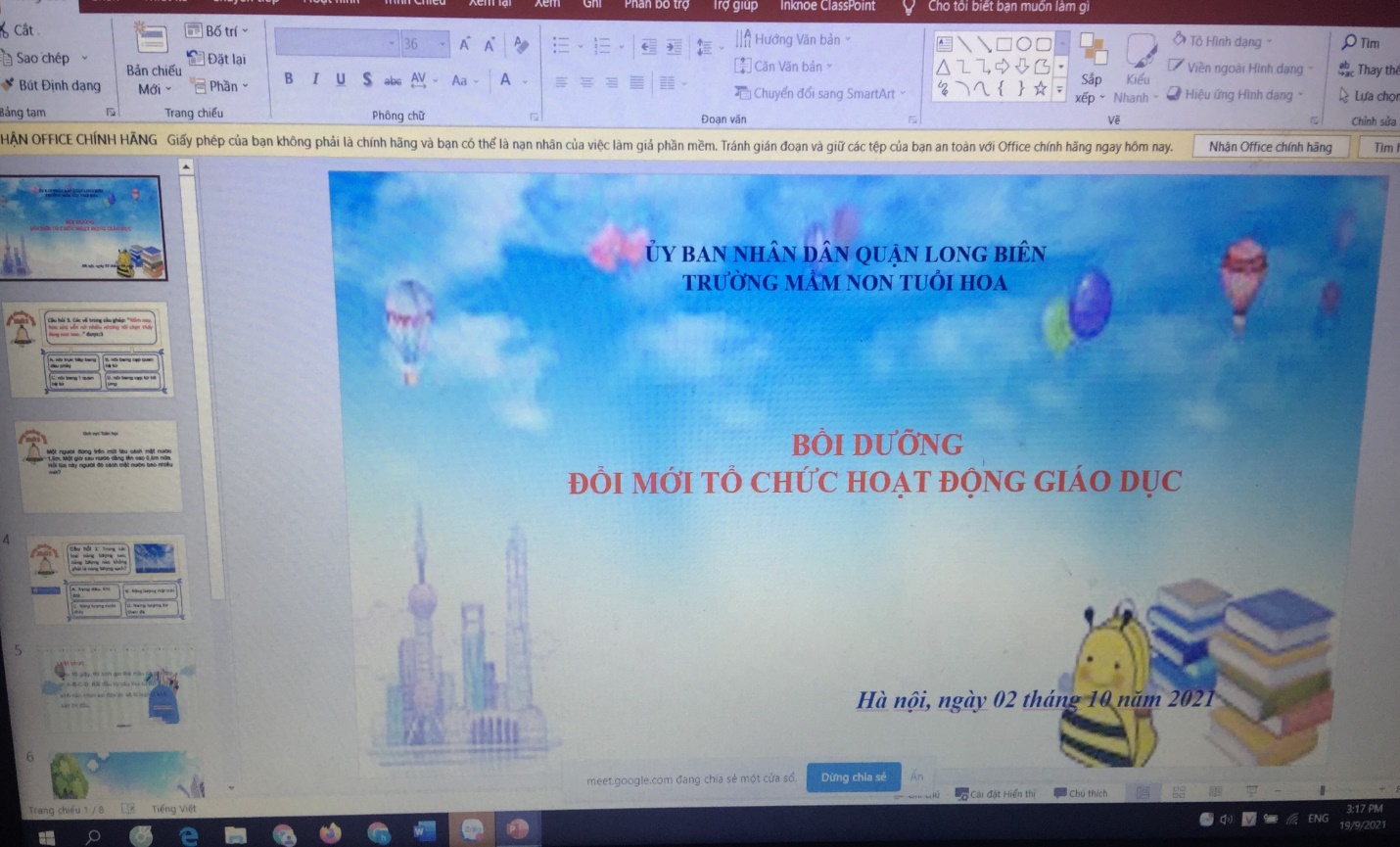 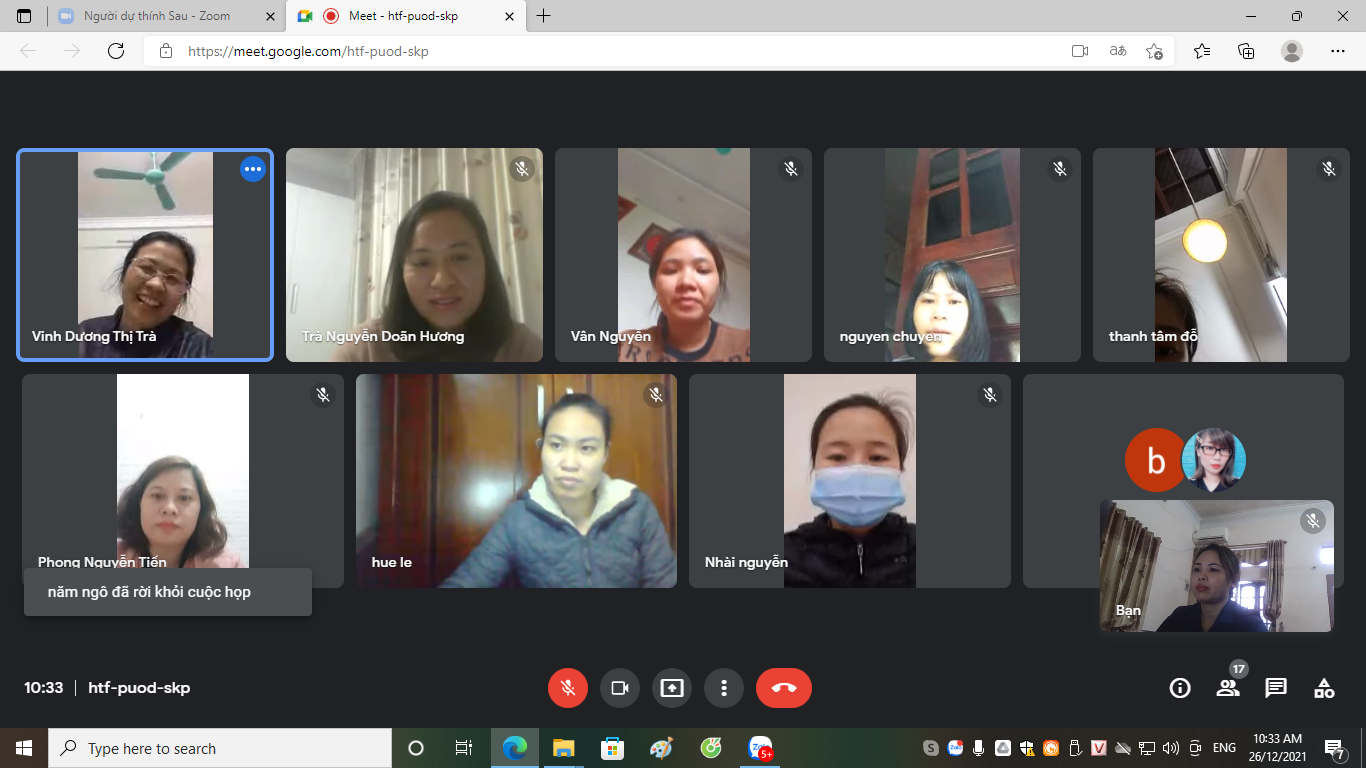 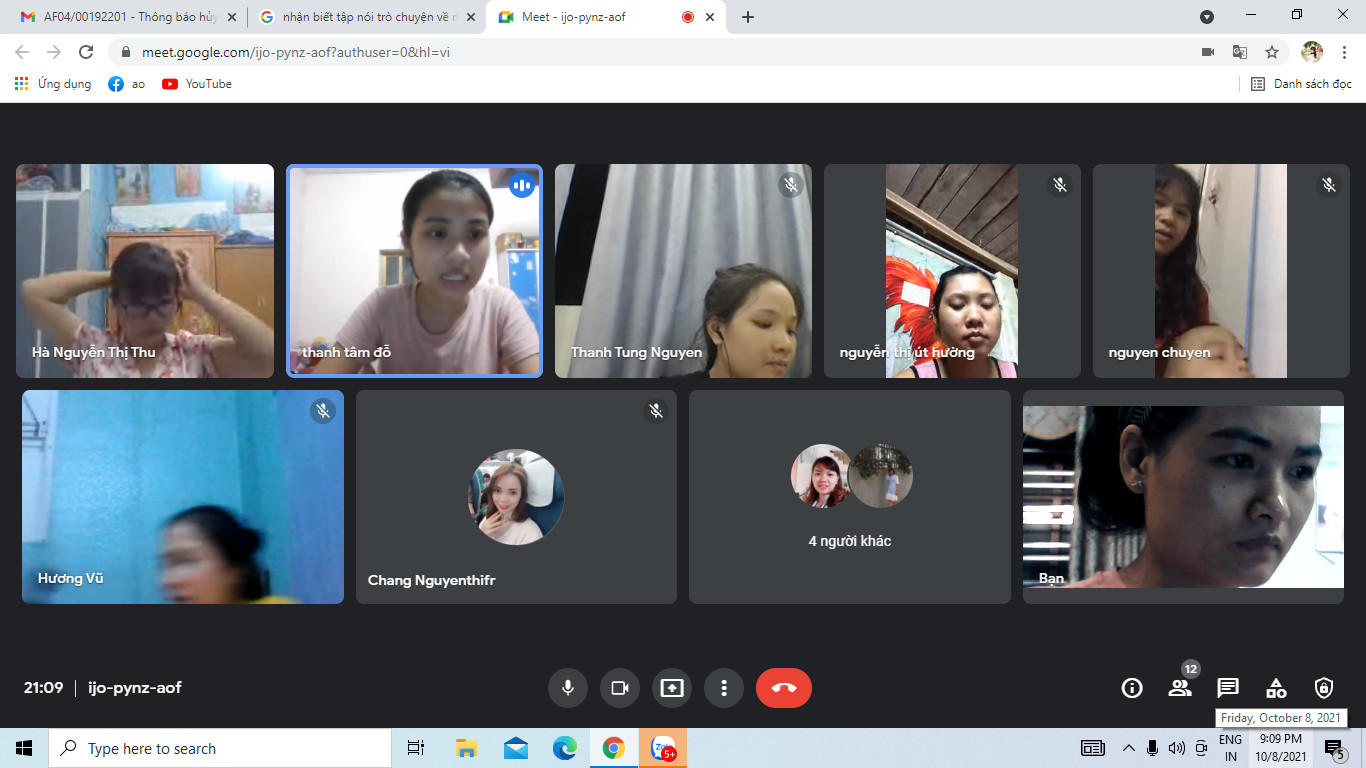 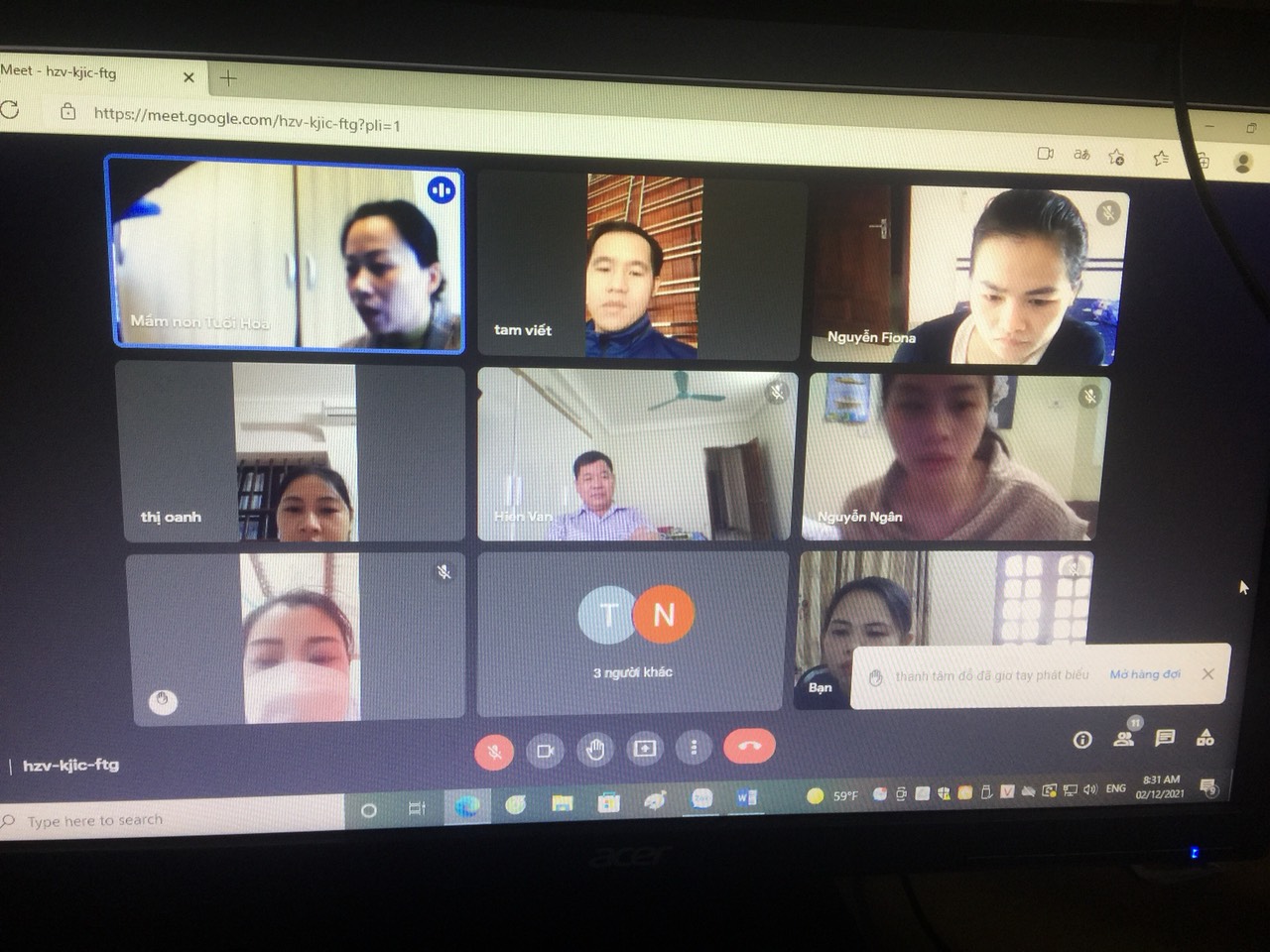 